RENCANA PEMBELAJARAN SEMESTER (RPS)Rencana Pembelajaran: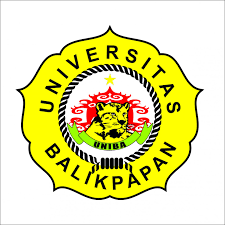 UNIVERSITAS BALIKPAPANFAKULTAS EKONOMIPROGRAM STUDI MANAJEMENNama Mata Kuliah:Perencanaan Sumber Daya ManusiaSemester:VI (Enam)Mata Kuliah Prasyarat:…Kode Mata Kuliah:106102653Bobot SKS:3 SKSDosen Pengampu:Capaian Pembelajaran Lulusan Prodi yang Dibebankan pada Mata Kuliah Aspek SikapMenginternalisasi nilai, norma, dan etika akademik. (S8)Menunjukkan sikap bertanggungjawab atas pekerjaan di bidang keahliannya secara mandiri. (S9)Menginternalisasi semangat kemandirian, kejuangan, dan kewirausahaan. (S10)Aspek Keterampilan UmumMampu menerapkan pemikiran  logis, kritis, sistematis, dan inovatif dalam konteks pengembangan atau implementasi ilmu pengetahuan dan teknologi yang memperhatikan dan menerapkan nilai humaniora yang sesuai dengan bidang ekonomi manajemen. (KU1)Mampu menunjukkan kinerja mandiri, bermutu, dan terukur (KU2)Mampu mengkaji implikasi pengembangan atau implementasi ilmu pengetahuan teknologi yang memperhatikan dan menerapkan nilai humaniora sesuai dengan keahliannya berdasarkan kaidah, tata cara dan etika ilmiah dalam rangka menghasilkan solusi, gagasan, desain atau kritik seni, menyusun deskripsi saintifik hasil kajiannya dalam bentuk skripsi atau laporan tugas akhir, dan mengunggahnya dalam laman perguruan tinggi. (KU3)Mampu bertanggungjawab atas pencapaian hasil kerja kelompok dan melakukan supervisi dan evaluasi terhadap penyelesaian pekerjaan yang ditugaskan kepada pekerja yang berada di bawah tanggungjawabnya. (KU7)Mampu melakukan proses evaluasi diri terhadap kelompok kerja yang berada dibawah tanggung jawabnya, dan mampu mengelola pembelajaran secara mandiri. (KU8)Aspek Keterampilan KhususMampu merumuskan fungsi manajemen (perencanaan, pengorganisasian, penyusunan staf, pengarahan, dan pengendalian serta evaluasi) pada level operasional di berbagai bidang organisasi baik bisnis maupun non bisnis pada tingkat lokal, nasional dan global. (KK1)Mampu mengidentifikasi masalah manajerial dan fungsi organisasi pada level operasional, serta mengambil tindakan solutif yang tepat berdasarkan alternative yang dikembangkan, dengan menerapkan prinsip-prinsip kewirausahaan yang berakar pada kearifan lokal. (KK3)Mampu mengambil keputusan manajerial yang tepat di berbagai bidang organisasi pada tingkat operasional, berdasarkan analisis data dan informasi pada fungsi organisasi. (KK5)Aspek PengetahuanMenguasai konsep teoritis, metode, dan perangkat analisis fungsi manajemen (perencanaan, pelaksanaan, pengarahan, pemantauan, evaluasi, dan pengendalian) dan fungsi organisasi (pemasaran, sumber daya manusia, operasi, dan keuangan) pada berbagai jenis organisasi. (P1) Menguasai prinsip kepemimpinan dan kewirausahaan dalam berbagai bidang organisasi. (P3)Menguasai minimal satu metode penelitian (studi kasus, kesejarahan, survei, simulasi, dan eksperimen pada lingkup kualitatif dan kuantitatif, secara eksploratif, deskriptif, dan verifikatif). (P5)Capaian Pembelajaran Mata Kuliah	Mampu menerapkan instrumen analisis bisnis dan manajemen dengan mempertimbangkan aspek etika dan profesionalitas. Mampu menyusun rencana bisnis sesuai dengan nilai-nilai keislaman dan keindonesiaan.Deskripsi Mata Kuliah	Memahami konsep dasar MSDM dari berbagai instrumennya. Pokok bahasan yang akan diberikan pada mata kuliah ini adalah: bl;kbn; (1) Ruang Lingkup MSDM; (3) Pengertian perencanaan SDM; (4) Tujuan dan manfaat perencanaan SDM;(5)Perencanaan SDM dan Perencanaan Bisnis; (6) Analisis terhadap permintaanSDM; (7)Sistem informasi SDM dengan system informasi manajemen; (8) Metode perencanaan SDM; (9) Analisis pekerjaan dan perencanaan SDM; (10) Analisis Rekrutmen; (11) Anilisis Seleksi; (12) Analisis pekerjaan,perencanaan SDM,Rekrutmen dan seleksi.Daftar Referensi Utama :Pertemuan Ke-1Pertemuan Ke-1Kemampuan Khusus (Sub-CPMK)Mahasiswa mampu memahami tentang konsep MSDMMahasiswa dapat menjelaskan dan menguraikan pengertian serta peran manusia dalam MSDMIndikatorMateri Pokok (Bahan Kajian)PendahuluanPengertian MSDMRuang Lingkup MSDMMetode/Model PembelajaranCeramahSeminar / diskusi kelompokBook ReviewPengalaman BelajarPenilaianJenis:Tes Tertulis dan/atau Non Test. Kriteria:Ketepatan, kesesuaian dengan materi yang diberikan.Bobot:5%Waktu1150 menitReferensiBuku Sumber : Lihat referensiPertemuan Ke-2Pertemuan Ke-2Kemampuan Khusus (Sub-CPMK)Mahasiswa mampu menjelaskan MSDM dalam organisasi.Mampu menjelaskan tantangan internal dan eksternal yang dihadapi organisasi beserta contoh.IndikatorMateri Pokok (Bahan Kajian)Pengertian tujuanKeberadaan MSDM dalam organisasiTantangan InternalTantangan EksternalMetode/Model PembelajaranCeramahSeminar / diskusi kelompokBook ReviewPengalaman BelajarPenilaianJenis:Tes Tertulis dan/atau Non Test. Kriteria:Ketepatan, kesesuaian dengan materi yang diberikan.Bobot:5%Waktu1X150 menitReferensiBuku Sumber : Lihat referensiPertemuan Ke-3Pertemuan Ke-3Kemampuan Khusus (Sub-CPMK)Mahasiswa mampu menjelaskan pengertian perencanaan SDMMahasiswa mampu menjelaskan maksud dan tujuan perencanaan SDMMahasiswa mampu menjelaskan proses perencanaan tenaga kerjaMahasiswa mampu menjelaskan manfaat perencanaan SDM bagi organisasi.IndikatorMateri Pokok (Bahan Kajian)Perencanaan dan ruang lingkup perencanaan SDMTujuan perencanaanManfaat Perencanaan SDMMetode/Model PembelajaranCeramahSeminar / diskusi kelompokBook ReviewPengalaman BelajarPenilaianJenis:Tes Tertulis dan/atau Non Test. Kriteria:Ketepatan, kesesuaian dengan materi yang diberikan.Bobot:5%Waktu1150 menitReferensiBuku Sumber : Lihat referensiPertemuan Ke-4Pertemuan Ke-4Kemampuan Khusus (Sub-CPMK)Mahasiswa mampu menjelaskan perbedaan anatara perencanaan SDM dengan perencanaan Bisnis.Mahasiswa dapat menjawab latihan studi kasus IndikatorMateri Pokok (Bahan Kajian)Integrasi antara MSDM dengan rencana strategic organisasi.Metode/Model PembelajaranCeramahSeminar / diskusi kelompokBook ReviewPengalaman BelajarPenilaianJenis:Tes Tertulis dan/atau Non Test. Kriteria:Ketepatan, kesesuaian dengan materi yang diberikan.Bobot:5%Waktu1150 menitReferensiBuku Sumber : Lihat referensiPertemuan Ke-5Pertemuan Ke-5Kemampuan Khusus (Sub-CPMK)Mahasiswa mampu menjelaskan faktor – faktor penyebab permintaan (demand) SDMMahasiswa dapat membuat design ketenagakerjaanIndikatorMateri Pokok (Bahan Kajian)Faktor internal penyebab permintaan SDMFaktor Eksternal penyebab permintaan SDMFaktor – factor ketenagakerjaanMetode/Model Pembelajaran CeramahSeminar / diskusi kelompokBook ReviewPengalaman BelajarPenilaianJenis:Tes Tertulis dan/atau Non Test. Kriteria:Ketepatan, kesesuaian dengan materi yang diberikan.Bobot:5%Waktu1150 menitReferensiBuku Sumber : Lihat referensiPertemuan Ke-6Pertemuan Ke-6Kemampuan Khusus (Sub-CPMK)Mahasiswa mampu menjelaskan pengertian system informasi SDM dan system informasi manajemen. Mahasiswa dapat menjelaskan kedua konsep system.IndikatorMateri Pokok (Bahan Kajian)Sistem informasi SDMSistem informasi manajemen Sistem informasi manajemen Beberapa perbedaan kedua system informasi tersebutMetode/Model PembelajaranCeramahSeminar / diskusi kelompokBook ReviewPengalaman BelajarPenilaianJenis:Tes Tertulis dan/atau Non Test. Kriteria:Ketepatan, kesesuaian dengan materi yang diberikan.Bobot:5%Waktu1150 menitReferensiBuku Sumber : Lihat referensiPertemuan Ke-7Pertemuan Ke-7Kemampuan Khusus (Sub-CPMK)Mahasiswa mampu menjelaskan berbagai teknik tentang perencanaanMahasiswa mampu menjelaskan kegunaan berbagai teknik perencanaanIndikatorMateri Pokok (Bahan Kajian)Pengertian Metode perencanaan Metode Perencanaan KuantitatifMetode Perencanaan KualitatifMetode/Model PembelajaranCeramahSeminar / diskusi kelompokBook ReviewPengalaman BelajarPenilaianJenis:Tes Tertulis dan/atau Non Test. Kriteria:Ketepatan, kesesuaian dengan materi yang diberikan.Bobot:5%Waktu1150 menitReferensiBuku Sumber : Lihat referensiPertemuan Ke-8Ujian Tengah SemesterPertemuan Ke-9Pertemuan Ke-9Kemampuan Khusus (Sub-CPMK)Mahasiswa memahami pekerjaan yang ada dalam organisasi / permasalahanMahasiswa dapat membuatvkonsep rancangan kerjaIndikatorMateri Pokok (Bahan Kajian)Pengertian analisis pekerjaan Rancangan kerja konseptualRancangan ruang kerjaMetode/Model PembelajaranCeramahSeminar / diskusi kelompokBook ReviewPengalaman BelajarPenilaianJenis:Tes Tertulis dan/atau Non Test. Kriteria:Ketepatan, kesesuaian dengan materi yang diberikan.Bobot:5%Waktu1150 menitReferensiBuku Sumber : Lihat referensiPertemuan Ke-10Pertemuan Ke-10Kemampuan Khusus (Sub-CPMK)Mahasiswa memahami rancangan jabatan dan kegunaan informasi analisis jabatan.Mahasiswa dapat membuat konsep prediksi kebutuhan SDMIndikatorMateri Pokok (Bahan Kajian)Pengertian RekruitmenSumber RekruitmenMetode/Model PembelajaranCeramahSeminar / diskusi kelompokBook ReviewPengalaman BelajarPenilaianJenis:Tes Tertulis dan/atau Non Test. Kriteria:Ketepatan, kesesuaian dengan materi yang diberikan.Bobot:5%Waktu1150 menitReferensiBuku Sumber : Lihat referensiPertemuan Ke-11Pertemuan Ke-11Kemampuan Khusus (Sub-CPMK)Mahasiswa memahami jenis seleksi calon pegawaiMahasiswa memahami proses tes calon pegawaiIndikatorMateri Pokok (Bahan Kajian)Pengertian Seleksi Tes Calon PegawaiMetode/Model PembelajaranCeramahSeminar / diskusi kelompokBook ReviewPengalaman BelajarPenilaianJenis:Tes Tertulis dan/atau Non Test. Kriteria:Ketepatan, kesesuaian dengan materi yang diberikan.Bobot:5%Waktu1150 menitReferensiBuku Sumber : Lihat referensiPertemuan Ke-12Pertemuan Ke-12Kemampuan Khusus (Sub-CPMK)Mahasiswa mampu memahami paket untuk memperoleh SDMMahasiswa dapat membuat grafik kinerja suatu organisasi / perusahaanIndikatorMateri Pokok (Bahan Kajian)Penggunaan Analisis Pekerjaan,Perencanaan SDM,Rekruitmen dan seleksi dalam satu paketPenilaian kinerja pegawaiMetode/Model PembelajaranCeramahSeminar / diskusi kelompokBook ReviewPengalaman BelajarPenilaianJenis:Tes Tertulis dan/atau Non Test. Kriteria:Ketepatan, kesesuaian dengan materi yang diberikan.Bobot:5%Waktu1150 menitReferensiBuku Sumber : Lihat referensiPertemuan Ke-13Ujian Akhir SemesterBobot Penilaian Akhir1. Kehadiran		20%2. Tugas		20%3. UTS			30%4. UAS			30%Mengetahui, Ketua Program Studi,Nadi Hernadi Moorcy, S.E., M.M.NIK.  015004046Balikpapan,   September 2021Dosen Pengampu,C. Prihandoyo, S.E., M.M.NIK.  